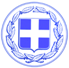 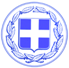                       Κως, 10 Ιουλίου 2017ΔΕΛΤΙΟ ΤΥΠΟΥΤην εβδομάδα, από Δευτέρα 10-07-2017 έως Παρασκευή 14-07-2017 προγραμματίζεται να εκτελεστούν οι παρακάτω εργασίες ανά Δημοτική Κοινότητα:Δημοτική Κοινότητα ΚωΣυλλογή και αποκομιδή προϊόντων κλάδευσης και μπαζών.Αποκατάσταση βλαβών στο δίκτυο ηλεκτροφωτισμού.Συντήρηση πεζοδρομίων πόλης Κω.Τοποθέτηση κυβόλιθων στην πιάτσα των ΤΑΞΙ.Εργασίες ηλεκτροφωτισμού νέων οδών στην περιοχή «Κακό Πρινάρι».Δημοτική Κοινότητα ΠυλίουΑποψιλώσεις στην περιοχή «Αγία Μαρίνα».Καθαρισμοί και αποψιλώσεις στον κεντρικό δρόμο από τη Λίμνη έως την είσοδο του Πυλίου.Αποψιλώσεις στην « Παναγιά Τριχερούσα»Κοινότητα ΑσφενδιούΚαθαρισμοί, αποψιλώσεις στο δρόμο της Μινιέρας (συνεχιζόμενο).Αποψιλώσεις στο δρόμο προς τον Προφήτη Ηλία.Αποκομιδή αστικών απορριμμάτων (ογκώδη απορρίμματα).Συντήρηση και αποκατάσταση φθορών πεζοδρομίων.Δημοτική Κοινότητα ΑντιμάχειαςΚαθαρισμοί και αποψιλώσεις εντός των οικισμών της Αντιμάχειας και του Μαστιχαρίου.Αγροτική οδοποιία.Διάνοιξη νέας οδού εντός οικισμού στην περιοχή «Αγία Τριάδα».Συλλογή και μεταφορά αστικών απορριμμάτων, (προϊόντα κλάδευσης, ογκώδη αστικά απορρίμματα).Δημοτική Κοινότητα ΚαρδάμαιναςΚαθαρισμοί και αποψιλώσεις στην περιοχή «Κατσιάς»(από το φαρμακείο προς το γήπεδο μπάσκετ).Αποψιλώσεις στην περιοχή «Παναγιά» (κοντά στην είσοδο και την εκκλησία του χωριού).Χρωματισμοί κρασπέδων στο Λιμάνι (συνεχιζόμενο).Δημοτική Κοινότητα ΚεφάλουΕργασίες καθαριότητας εντός του οικισμού.Αποκαταστάσεις ζημιών ΔΕΥΑΚΩ.Καθαρισμός ποταμών στην περιοχή «Όνια» (συνεχιζόμενο).Αγροτική οδοποιία στην περιοχή «Γουρνιά». ΕΡΓΑΣΙΕΣ ΤΜΗΜΑΤΟΣ ΠΡΑΣΙΝΟΥΚΛΑΔΕΥΣΗ ΚΛΑΔΩΝ ΜΕ ΑΝΥΨΩΤΙΚΟ ΑΠΟ ΠΕΛΕΖΙΚΙ ΕΩΣ ΖΑΧΑΡΟΠΛΑΣΤΕΙΟ «ΚΩΣ»ΚΛΑΔΕΥΣΗ ΚΛΑΔΩΝ ΜΕ ΑΝΥΨΩΤΙΚΟ ΑΠΟ ΠΕΛΕΖΙΚΙ ΕΩΣ ΤΙΓΚΑΚΙΚΛΑΔΕΥΣΗ - ΚΑΘΑΡΙΣΜΟΣ ΠΟΔΗΛΑΤΟΔΡΟΜΟΥ & ΠΑΡΤΕΡΙΩΝ ΔΡΟΜΟΥ ΛΑΜΠΗΣ ΑΠΟ ΦΑΡΟ ΕΩΣ ΑΙΟΛΟΣ (ΣΥΝΕΧΙΖΟΜΕΝΟ)ΚΛΑΔΕΥΣΗ ΚΑΙ ΣΧΗΜΑΤΟΠΟΙΗΣΗ ΦΥΤΟΦΡΑΚΤΗ ΣΤΗΝ ΑΓ.ΠΑΡΑΣΚΕΥΗΚΛΑΔΕΥΣΗ ΚΑΙ ΨΗΛΩΜΑ ΔΕΝΔΡΩΝ ΣΤΗΝ ΟΔΟ ΚΟΛΟΚΟΤΡΩΝΗ ΑΠΟ ΕΛ. ΒΕΝΙΖΕΛΟΥ ΕΩΣ 25Η ΜΑΡΤΙΟΥΨΗΛΩΜΑ ΔΕΝΔΡΩΝ ΣΤΗΝ ΟΔΟ ΜΕΓ. ΑΛΕΞΑΝΔΡΟΥ ΑΠΟ ΦΑΝΑΡΙΑ ΕΛ. ΒΕΝΙΖΕΛΟΥ ΕΩΣ ΓΛΑΤΖΑΚΗΚΟΠΗ ΓΚΑΖΟΝ ΚΑΙ ΣΧΗΜΑΤΟΠΟΙΗΣΗ ΦΥΤΟΦΡΑΚΤΗ ΠΑΡΚΩΝ ΣΤΗΝ ΟΔΟ ΒΑΣ. ΠΑΥΛΟΥΣΧΗΜΑΤΟΠΟΙΗΣΗ ΦΥΤΟΦΡΑΚΤΗ ΚΑΙ ΨΗΛΩΜΑ ΔΕΝΔΡΩΝ ΑΠΟ Β. ΗΠΕΙΡΟΥ ΕΩΣ ΠΙΑΤΣΑ ΤΑΞΙΣΧΗΜΑΤΟΠΟΙΗΣΗ ΦΥΤΟΦΡΑΚΤΗ & ΨΗΛΩΜΑ ΔΕΝΔΡΩΝ ΑΠΟ ΓΛΑΤΖΑΚΗ ΕΩΣ Β. ΗΠΕΙΡΟΥΚΛΑΔΕΥΣΗ ΚΑΙ ΣΧΗΜΑΤΟΠΟΙΗΣΗ ΦΥΤΟΦΡΑΚΤΗ ΠΟΔΗΛΑΤΟΔΡΟΜΟΥ Γ. ΑΒΕΡΩΦΚΑΘΑΡΙΣΜΟΣ ΠΑΛΙΑΣ ΦΙΛΑΡΜΟΝΙΚΗΣΚΛΑΔΕΥΣΗ & ΣΧΗΜΑΤΟΠΟΙΗΣΗ ΦΥΤΟΦΡΑΚΤΗ ΠΟΔΗΛΑΤΟΔΡΟΜΟΥ ΑΚΤΗΣ ΚΟΥΝΤΟΥΡΙΩΤΗΠΟΤΙΣΜΑ ΜΕ ΒΥΤΙΟ ΚΑΙ ΕΠΙΣΚΕΥΗ ΑΡΔΕΥΤΙΚΟΥ ΔΙΚΤΥΟΥ :ΠΛΑΤΕΙΑΣ ΠΛΑΤΑΝΙΟΥΠΟΔΗΛΑΤΟΡΟΜΟΥ ΙΠΠΟΚΡΑΤΟΥΣΠΟΔΗΛΑΤΟΔΡΟΜΟΥ Γ. ΑΒΕΡΩΦΝΗΣΙΔΑΣ ΚΟΜΒΟΥ ΜΑΡΙΝΑΣΛΟΡΔΟΥ ΒΥΡΩΝΟΣΠΟΔΗΛΑΤΟΔΡΟΜΟΥ ΒΑΣ. ΠΑΥΛΟΥΠΑΡΚΙΝΓΚ ΑΜΠΑΒΡΗΜΗΤΡΟΠΟΛΗΣΑΦΕΤΗΡΙΑ ΚΕΑΣΓραφείο Τύπου Δήμου Κω